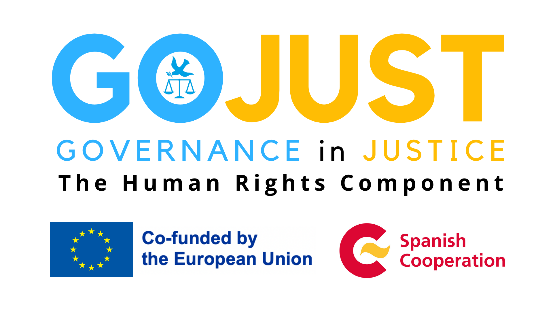 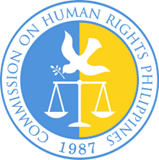 COMMISSION ON HUMAN RIGHTS OF THE PHILIPPINESCOMMISSION ON HUMAN RIGHTS OF THE PHILIPPINESDOCUMENT CONTROLDOCUMENT CONTROLDISBURSEMENT VOUCHER (DV) CHECKLISTDISBURSEMENT VOUCHER (DV) CHECKLISTCode: PMD-EFP-DV FT-________________Code: PMD-EFP-DV FT-________________DISBURSEMENT VOUCHER (DV) CHECKLISTDISBURSEMENT VOUCHER (DV) CHECKLISTRevision No. 000Revision No. 000(Documentary Requirements as per COA Circular 2012-001)(Documentary Requirements as per COA Circular 2012-001)Effectivity Date: 01 Dec. 2018Effectivity Date: 01 Dec. 2018(Documentary Requirements as per COA Circular 2012-001)(Documentary Requirements as per COA Circular 2012-001)DV No.DV No.NAMENAMENAMEPARTICULARSPARTICULARSPARTICULARS FUND TRANSFERS TO REGIONAL OFFICE/CSOs/NGOs, etc.: FUND TRANSFERS TO REGIONAL OFFICE/CSOs/NGOs, etc.: FUND TRANSFERS TO REGIONAL OFFICE/CSOs/NGOs, etc.: FUND TRANSFERS TO REGIONAL OFFICE/CSOs/NGOs, etc.: FUND TRANSFERS TO REGIONAL OFFICE/CSOs/NGOs, etc.: FUND TRANSFERS TO REGIONAL OFFICE/CSOs/NGOs, etc.:RELEASE OF FUNDSRELEASE OF FUNDSRELEASE OF FUNDSRELEASE OF FUNDSRELEASE OF FUNDSNOTERequest Memo of fund transferRequest Memo of fund transferRequest Memo of fund transferRequest Memo of fund transferProgramme/Agenda/Memo/Any Communication related to the activityProgramme/Agenda/Memo/Any Communication related to the activityProgramme/Agenda/Memo/Any Communication related to the activityProgramme/Agenda/Memo/Any Communication related to the activityBudgetary RequirementsBudgetary RequirementsBudgetary RequirementsBudgetary RequirementsCopy of duly notarized MOA/Trust AgreementCopy of duly notarized MOA/Trust AgreementCopy of duly notarized MOA/Trust AgreementCopy of duly notarized MOA/Trust AgreementCertification from Accountant that previous have fund transfers has been liquidated and accounted for in the booksCertification from Accountant that previous have fund transfers has been liquidated and accounted for in the booksCertification from Accountant that previous have fund transfers has been liquidated and accounted for in the booksCertification from Accountant that previous have fund transfers has been liquidated and accounted for in the booksOther relevant requirements under GPPB Resolution No. 12-2007 dated June 29, 2007 Other relevant requirements under GPPB Resolution No. 12-2007 dated June 29, 2007 Other relevant requirements under GPPB Resolution No. 12-2007 dated June 29, 2007 Other relevant requirements under GPPB Resolution No. 12-2007 dated June 29, 2007 Other requirements as may be deemed necessary Other requirements as may be deemed necessary Other requirements as may be deemed necessary Other requirements as may be deemed necessary LIQUIDATION:LIQUIDATION:LIQUIDATION:LIQUIDATION:LIQUIDATION:NOTELiquidation Report (GAM, Appendix 44)Liquidation Report (GAM, Appendix 44)Liquidation Report (GAM, Appendix 44)Liquidation Report (GAM, Appendix 44)Copy of authority to hold cash advanceCopy of authority to hold cash advanceCopy of authority to hold cash advanceCopy of authority to hold cash advanceSummary of ExpensesSummary of ExpensesSummary of ExpensesSummary of ExpensesStatement of Account (SOA ) /BillingStatement of Account (SOA ) /BillingStatement of Account (SOA ) /BillingStatement of Account (SOA ) /BillingFinal fund utilization report, indicating the summary of expenses and the status report of accomplishments, certified by the accountant, approved by the Pres/Chairman of the CSO/NGO, and verified by the internal auditor or equivalent officialFinal fund utilization report, indicating the summary of expenses and the status report of accomplishments, certified by the accountant, approved by the Pres/Chairman of the CSO/NGO, and verified by the internal auditor or equivalent officialFinal fund utilization report, indicating the summary of expenses and the status report of accomplishments, certified by the accountant, approved by the Pres/Chairman of the CSO/NGO, and verified by the internal auditor or equivalent officialFinal fund utilization report, indicating the summary of expenses and the status report of accomplishments, certified by the accountant, approved by the Pres/Chairman of the CSO/NGO, and verified by the internal auditor or equivalent officialList of beneficiaries of previous releases with signaturesList of beneficiaries of previous releases with signaturesList of beneficiaries of previous releases with signaturesList of beneficiaries of previous releases with signaturesPictures of implemented projectsPictures of implemented projectsPictures of implemented projectsPictures of implemented projectsCertificate of project acceptance/project completion by the agency (CHR)Certificate of project acceptance/project completion by the agency (CHR)Certificate of project acceptance/project completion by the agency (CHR)Certificate of project acceptance/project completion by the agency (CHR)OR in case of refundOR in case of refundOR in case of refundOR in case of refund(a) Processing of the Disbursement Voucher shall depend on the completeness of the supporting documents as mentioned above.(b) Prepayments are not allowed.(c) No additional cash advances shall be allowed to any official or employee unless the previous cash advance given to him is first liquidated and accounted for in the books.(a) Processing of the Disbursement Voucher shall depend on the completeness of the supporting documents as mentioned above.(b) Prepayments are not allowed.(c) No additional cash advances shall be allowed to any official or employee unless the previous cash advance given to him is first liquidated and accounted for in the books.(a) Processing of the Disbursement Voucher shall depend on the completeness of the supporting documents as mentioned above.(b) Prepayments are not allowed.(c) No additional cash advances shall be allowed to any official or employee unless the previous cash advance given to him is first liquidated and accounted for in the books.(a) Processing of the Disbursement Voucher shall depend on the completeness of the supporting documents as mentioned above.(b) Prepayments are not allowed.(c) No additional cash advances shall be allowed to any official or employee unless the previous cash advance given to him is first liquidated and accounted for in the books.(a) Processing of the Disbursement Voucher shall depend on the completeness of the supporting documents as mentioned above.(b) Prepayments are not allowed.(c) No additional cash advances shall be allowed to any official or employee unless the previous cash advance given to him is first liquidated and accounted for in the books.(a) Processing of the Disbursement Voucher shall depend on the completeness of the supporting documents as mentioned above.(b) Prepayments are not allowed.(c) No additional cash advances shall be allowed to any official or employee unless the previous cash advance given to him is first liquidated and accounted for in the books.REMARKSREMARKSREMARKSREMARKSREMARKSREMARKSReviewed by:Reviewed by:Reviewed by:Reviewed by:Reviewed by:Reviewed by:Date and Time:Date and Time:Date and Time:Date and Time:Date and Time:Date and Time:PARTICULARSDEBITCREDIT